Gobierno Municipal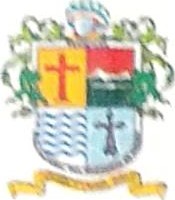 Zapotlán el Grande, Jalisco      Administración 2021-2024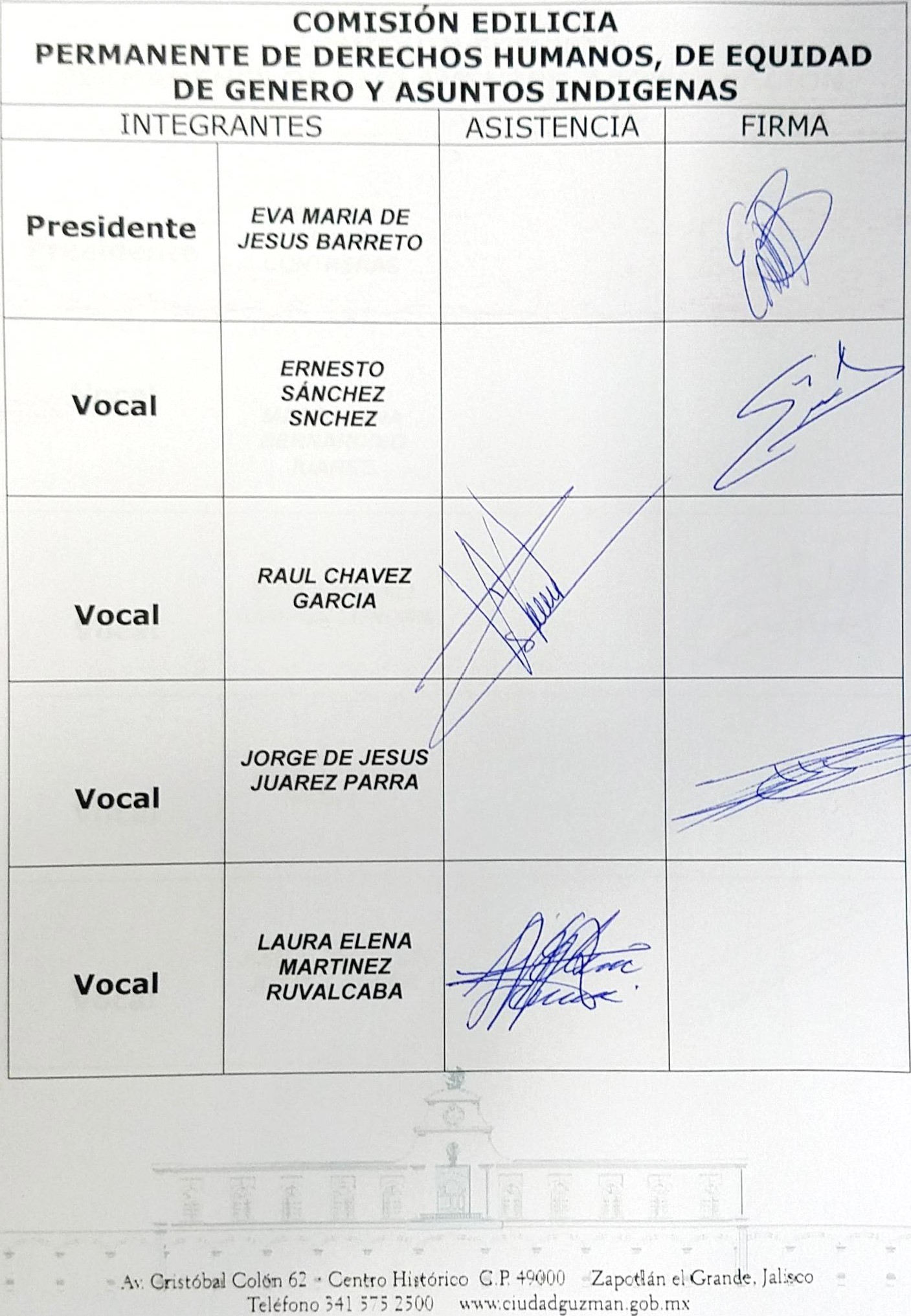  Gobierno Municipal deZapotlán el Grande, Jalisco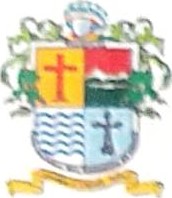 Administracion 2021-2024	 Av. Cristóbal Colón 62 • Centro Histórico CP: 49000, Zapotlán el Grande Jalisco Teléfono 3415752500 www.ciudadguzman.gob.mx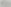 COMISION EDILICIA PERMANENTE DE REGLAMENTOS Y GOBERNACION COMISION EDILICIA PERMANENTE DE REGLAMENTOS Y GOBERNACION COMISION EDILICIA PERMANENTE DE REGLAMENTOS Y GOBERNACION INTEGRANTESASISTENCIA FIRMAPresidenteMAGALICASILLASCONTRERASVocalTANIAMAGDALENABERNARDINOJUAREZ,VocalBETSY MAGALICAMPOS CORONAVocalSARA MORENO RAMIREZVocalJORGE DE JESUS JUAREZ PARRA